Trang Nhà Quảng ĐứcMaät Taïng Boä 3_ No.1036 ( Tr.18_ Tr.19 )THIEÂN CHUYEÅN ÑAØ LA NI KINHHaùn dòch : Taây Thieân dòch Kinh Tam Taïng _ Trieàu Taùn Ñaïi Phu Thí Hoàng Loâ Thieáu Khanh Truyeàn Phaùp Ñaïi Sö THI HOÄ phuïng chieáu dòchVieät dòch : HUYEÀN THANHNhö vaäy toâi nghe. Moät thôøi Ñöùc Phaät ngöï döôùi caây Baø Lôïi Chaát Ña trong Trôøi Ñao Lôïi. Baáy giôø, Ñeá Thích Thieân Chuû cuøng vôùi taát caû Ngöôøi Trôøi, quaân chuùng tröôùc sau vaây quanh ñi ñeán choã Phaät ngöï, moãi moãi chí thaønh chaép tay quy y , chieâm ngöôõng Ñöùc Nhö Lai roài an truï theo thöù töï .Khi aáy Ñeá Thích Thieân Chuû ñeán tröôùc maët Ñöùc Phaät baïch raèng :” Theá Toân ! Con coù Ñaø La Ni teân laø Thieân Chuyeån Ñaïi Minh . Ñaø La Ni naøy ôû nôi Theá Gian laøm lôïi ích lôùn. Bao nhieâu haøng Trôøi, Roàng, Daï Xoa, Ngaõ Quyû, Cöu Baøn Traø, cho ñeán Nhaân, Phi Nhaân… nghe ñöôïc Ñaø La Ni naøy thaûy ñeàu giaùng phuïc.Ñoái vôùi chuùng sinh, coù bao nhieâu vieäc chaúng nhieâu ích thaûy ñeàu tröø heát. Nguyeän xin Ñöùc Theá Toân Ñaïi Töø Ñaïi Bi cho pheùp con ñöôïc tuyeân noùi “Ñöùc Phaät baûo Thieân Chuû raèng :” Laønh thay ! Laønh thay ! Nhö oâng ñaõ noùi Ñaïi Thieân Chuyeån Ñaïi Minh Ñaø La Ni aáy hay ôû Theá Gian laøm vieäc nhieâu ích lôùn. Neáu oâng muoán noùi, Ta seõ tuøy theo yù cuûa oâng “Baáy giôø, Ñeá Thích Thieân Chuû lieàn noùi Thieân Chuyeån Ñaïi Minh Ñaø La Ni laø :“ Ñaùt neã daõ tha: Naüng töù ñaùt taû baø ñeá_ Baø nga phoäc ñoå _ Tam daõ theå nan daõ quaù ñoå “Taát caû Boä Ña nghe noùi Chuù naøy ñeàu kinh sôï, meâ muoän , ñieân cuoàng , chaïy lui töù taùn. Baûo Hieàn Daï Xoa Chuû vôùi nhoùm Luaân Thaønh Töïu hieän ra moïi saéc töôïng khieán cho caùc Boä Ña, caùc nhoùm Quyû Thaàn vôùi haøng Du Phöông Khoâng Haønh ( Daïo moïi nôi treân hö khoâng ) Khôûi Thi ( Quyû nhaäp vaøo xaùc cheát ñöùng daäy ñi ) Ngöôïc taät ( Quyû gaây beänh soátreùt ) , caùc nhoùm Quyû Thaàn aùc cho ñeán taát caû Taø Phaùp caên baûn, Haønh Ñoäc naõo haïi chuùng sinh, caùc vieäc chaúng nhieâu ích thaûy ñeàu ñöôïc giaûi thoaùt.“ A naüng baùt ñeá_ OÂ baù naüng baùt ñeá_ AÙng nga thöông ca lò_Nghò-lò haän-noa, sa- phoäc haï_ Naüng moâ boät ñaø daõ_ Naüng moâ ñaït lò-ma daõ_ Naüng moâ taêng giaø daõ_ Naüng moâ a lò-daõ phoäc loä chæ ñeá thaáp-phoäc la daõ_ Maïo ñòa taùt ñoûa daõ_ Ma ha taùt ñoûa daõ_ Ma ha ca loã ni ca daõ_ Naüng moâ a lò-daõ ma ha taùt sai ma ba-la baùt-ña daõ_ Ñaùt neã-daõ tha : Muïc ngaät-ñeá, vó muïc ngaät-ñeá_ Tî na neã, vó tî na neã_ Neã ly-ma leä_ Vó ma leä_ Toâ muïc kheá, vó muïc kheá_ Tao nga leä, toâ tao nga leä “Giaûi thoaùt taát caû söï sôï haõi veà vua chuùa. Giaûi thoaùt taát caû söï sôï haõi veà Tinh Tuù bieán quaùi. Giaûi thoaùt taát caû söï sôï haõi cuoäc chieán ñaáu cuûa quaân mình vaø quaân ñòch ( Töï tha quaân chuùng chieán ñaáu ) . Giaûi thoaùt taát caû söï sôï haõi veà binh tröôïng. Giaûi thoaùt taát caû söï sôï haõi veà : nöôùc cuoán troâi, löûa thieâu ñoát. Giaûi thoaùt taát caû söï sôï haõi veà beänh aùc khoå naõo. Giaûi thoaùt taát caû söï sôï haõi veà :moïi thöù ñoäc aùc gaây toån haïi, sö töû, voi, bi ( loaøi gaáu lôùn ) , coïp, taát caû loaøi thuù aùc, luùc chìm saâu trong bieån lôùn, noãi coâ ñôn trong nuùi saâu cho ñeán caùc naïn beân bôø nöôùc. Caùc söï sôï haõi nhö vaäy thaûy ñeàu ñöôïc giaùi thoaùt.“ Naüng moâ sa ngaät-lò_ Thöông ca trí, thöông ca trí_ ca loã trí, ca loã trí neã dueä_ sa-phoäc haï “Luùc vaøo cung vua gaëp caùc Ñaïi Thaàn, trong khi haønh quaân gaëp söï oaùn ñoái. Khi gaëp raén ñoäc Roàng ñoäc. Luùc gaëp Daï Xoa , Tyø Xaù Giaø, La Saùt , OÂ baùt la-ma la gaây ra ñieàu si mî cho ñeán luùc gaëp hieåm naïn ôû trong nuùi, bieån. Taát caû söï sôï haõi nhö vaäy thaûy ñeàu giaûi thoaùt.‘ Naüng moâ Ñaùt-la bò baø phoäc thaát-la daõ bò_ Töù leä, töù leä_ Töùc leä, töùc leä_ Ca baù leä_ Ma ñaëng ngheâ, sa-phoäc haï “Laïi nöõa, neáu bò pheùp vua giam giöõ. Hoaëc thaân bò giam trong lao nguïc, bò goâng cuøm xieàng xích, taát caû hoaïnh hoïa , buoàn khoå böùc thieát …thaûy ñeàu ñöôïc giaûi thoaùt“ Naüng moâ Ña lò, ña lò_ OÂ ñaù lò_ Ñoå lò, sa phoäc haï “Laïi nöõa, neáu bò Tinh Tuù chieáu haïn hoaëc moäng aùc bieán quaùi khieán bò caùc beänh khoå, Thieân hoaïnh ( tai naïn do thieân nhieân gaây ra ) coù theå bò cheát , cho ñeán ñaáu tranh luaän lyù cuøng nhau khuûng baùch ( lo sôï aùp böùc ) … Caùc söï sôï haõi nhö vaäy thaûy ñeàu ñöôïc giaûi thoaùt.“ Naüng moâ taû la taû la_ sa la, sa la_ Vó sa la, vó sa la_ Moät-ñaø daõ, moät-ñaø daõ_ Maïo ñaø daõ di ñeå, sa-phoäc haï_ Laïc khaát-xoa, laïc khaát-xoa,haøm_ Taùt lò-phoäc taùt ñaùt- phoäc naãm taû, sa-phoäc haï_A lò-daõ thaát-li maõn lò-ñaø laõm_ Boá saét-trí caâu loã, sa-phoäc   haï_ Ma ma boá-lò phoäc la maõn lò-ñaø naãm_ Phieán ñeå-döïng caâu la, sa-phoäc haï_ Naüng   moâ haï ñeá neã haï ñeá_ Taùt lò-phoäc noã saét-xieâm baùt-la ñeå-döïng nhaï neã_ Moä ha neã, moä khaát-xoa ni, sa-phoäc haï _ Naüng moâ ca trí neã trí ca tra trí, sa-phoäc haï_ Naüng moâ a la ni phoäc la ni_ Taùt lò-phoäc neä lò-phoäc la ni, sa-phoäc haï “Laïi nöõa, taát caû ngöôøi aùc laøm vieäc chaúng laønh, trì Caám Chuù Taø, taùc caùc thöù Yeåm Ñaûo khieán cho chuùng sinh bò meâ cuoàng khôø daïi. Caùc vieäc cuûa nhoùm nhö vaäy thaûy ñeàu ñöôïc giaûi thoaùt.“ Loã loã keá_ Lò loã keá_ Ñeá saét-xaù maõn ñaø daï nhó_ Daï phoäc nga-phoäc thieát_ Vó moäng theä ñeå_ Töù leä, töùc leä_ Ca baù leä_ Ca saét-chieâm nga taùt lò-phoäc ñaù_ taùt lò-phoäc baø dueä tyø-döôïc, sa-phoäc haï “Theá Toân ! Thieân Chuyeån Ñaïi Minh naøy cuûa con ví nhö vò Chuyeån Luaân Thaùnh Vöông coù baùu Ma Ni teân laø Nhö YÙ . Phaøm caùc ñieàu mong muoán , töï nhieân hieän tröôùc maët. Thieân Chuyeån Ñaïi Minh naøy cuûa con cuõng laïi nhö vaäy, neáu coù keû ñaéc ñöôïc thì ñeàu giaûi thoaùt caùc khoå naõo.Theá Toân ! Vaøo thôøi Maït Phaùp , chuùng sinh keùm phöôùc chaúng bieát quy y Tam Baûo, cöù ñeå Thaân nuoâng chieàu Taâm , thöôøng taïo caùc loãi laàm aùc. Chính vì theá cho neân caùc loaøi Quyû Thaàn aùc ôû Theá Gian ñöôïc dòp thuaän tieän, aån daáu hình chaát cuûa mình, giaû traù bieán hieän ôû trong ngaøy ñeâm naõo haïi chuùng sinh khieán caùc chuùng sinh bò moïi thöù khoå naõo.Theá Toân ! Neáu coù chuùng sinh gaëp moïi thöù naõo loaïn cuûa loaøi Quyû aùc gaây khoå naõo cho ñeán taát caû nhöõng vieäc chaúng coù theå suy nghó ñöôïc trong Theá Gian, thì neân ôû ñaát thanh tònh, laáy baåy naém ñaát, moãi moät naém ñoïc tuïng Ñaïi Minh naøy gia trì baûy bieán, hoøa laøm baûy vieân buoäc ôû goùc aùo seõ khieán cho taát caû nhoùm Quyû Thaàn gaâyvieäc chaúng nhieâu ích kia khoâng daùm ñeán gaàn maø chuùng seõ sôï haõi chaïy tanvaø khieán cho ngöôøi aáy ngaøy  ñeâm ñöôïc an oån , taát caû vieäc chaúng laønh thaûy ñeàu döùt heát.Khi Ñeá Thích Thieân Chuû noùi Thieân Chuyeån Ñaïi Minh Ñaø La Ni naøy xong, lieàn hôùn hôû vui möøng cuøng vôùi caùc Thieân Chuùng leã Phaät roài lui ra.24/04/1996Biên tập nội dung: Tỳ kheo Thích Nguyên TạngXin gởi bài mới và ý kiến đóng góp đến ban biên tập qua địa chỉ: quangduc@tpg.com.au Ghi rõ nguồn "Trang nhà Quảng Đức" khi bạn phát hành lại thông tin từ website này.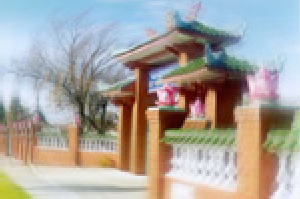 Mật TôngMật TôngMật TôngWebmaster:quangduc@tpg.com.auTrở về Thư Mục Mật Tông